Δ/ΝΣΗ ΔΙΟΙΚΗΤΙΚΟΥ ΟΙΚΟΝΟΜΙΚΟΥ                         Τμήμα Συλλογικών Ατομικών Οργάνων και                              Επιτροπών                                                   Πληροφορίες: Φ.Γκαβέζου                                    Σέρρες  25.08.2016Τηλ.: 23210 49210                                                  Α.Π.:   2759Fax : 23210 46556  ΠΡΟΣ:  1.  Ε.Τ.Ε.Π. & Ε.ΔΙ.Π    Σας ενημερώνουμε ότι για τη συγκρότηση της  Προσωρινής Συνέλευση του Τμήματος Σχεδιασμού και Τεχνολογίας Ένδυσης της Σχολής Τεχνολογικών Εφαρμογών του  Τ.Ε.Ι Κεντρικής Μακεδονίας, θα πρέπει να μας ορίσετε ένα εκπρόσωπο Ε.Τ.Ε.Π. και έναν (1) εκπρόσωπο  Ε.ΔΙ.Π.                                                 Ο Πρόεδρος του Τ.Ε.Ι. Κεντρικής Μακεδονίας                                                                    Δημήτριος Πασχαλούδης                                                                               Καθηγητής 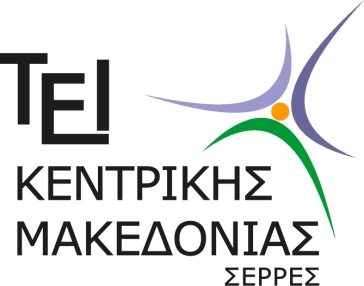 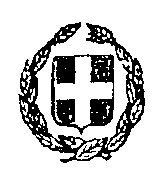 ΕΛΛΗΝΙΚΗ ΔΗΜΟΚΡΑΤΙΑ            ΤEΧΝΟΛΟΓΙΚΟ ΕΚΠΑΙΔΕΥΤΙΚΟ ΙΔΡΥΜΑ                  (Τ.Ε.Ι.)  ΚΕΝΤΡΙΚΗΣ ΜΑΚΕΔΟΝΙΑΣ                ΤΕΡΜΑ ΜΑΓΝΗΣΙΑΣ – 62124 ΣΕΡΡΕΣΕΛΛΗΝΙΚΗ ΔΗΜΟΚΡΑΤΙΑ            ΤEΧΝΟΛΟΓΙΚΟ ΕΚΠΑΙΔΕΥΤΙΚΟ ΙΔΡΥΜΑ                  (Τ.Ε.Ι.)  ΚΕΝΤΡΙΚΗΣ ΜΑΚΕΔΟΝΙΑΣ                ΤΕΡΜΑ ΜΑΓΝΗΣΙΑΣ – 62124 ΣΕΡΡΕΣ                                                                ΚΟΙΝ.: 1.    Πίνακα ανακοινώσεων                                                                             2.    Ιστοσελίδα   		                                                                ΚΟΙΝ.: 1.    Πίνακα ανακοινώσεων                                                                             2.    Ιστοσελίδα   		ΘΕΜΑ: Ορισμός ενός (1) εκπροσώπου Ε.ΔΙ.Π. και ενός (1) εκπροσώπου Ε.ΤΕ.Π. στη Προσωρινή Συνέλευση του Τμήματος Σχεδιασμού και Τεχνολογίας Ένδυσης της Σχολής Τεχνολογικών Εφαρμογών του  Τ.Ε.Ι Κεντρικής Μακεδονίας.Έχοντας υπόψη:  Το άρθρο 5 του Ν.4405/2016 (ΦΕΚ 129 Α΄/13.07.2016) «Συμπληρωματικές ρυθμίσεις για τα μη αυτοδύναμα Τμήματα των Α.Ε.Ι.» σύμφωνα με την οποία «Η παρ.30 του άρθρου 39 του Ν.4186/2013 (Α΄193) όπως ισχύει αντικαθίσταται ως εξής: «30.α…….Στη Συνέλευση συμμετέχει ένας εκπρόσωπος ανά κατηγορία των μελών του, καθώς και ένας εκπρόσωπος ανά κατηγορία των μελών του Ειδικού Εκπαιδευτικού Προσωπικού (ΕΕΠ), των μελών του Εργαστηριακού Διδακτικού Προσωπικού (ΕΔΙΠ) και των μελών του Ειδικού Τεχνικού Εργαστηριακού Προσωπικού (ΕΤΕΠ), που ορίζονται με άμεση, μυστική και καθολική ψηφοφορία μεταξύ του προσωπικού των οικείων κατηγοριών ή υποδεικνύονται από τα αρμόδια όργανα των κατηγοριών αυτών προσωπικού.Το υπ΄ αριθμ. 102/2013 Π.Δ. (ΦΕΚ 136, τ.Α΄) «Μετονομασία του ΤΕΙ Σερρών σε ΤΕΙ Κεντρικής Μακεδονίας – Συγχώνευση – Κατάργηση Τμημάτων – Συγκρότηση Σχολών του ΤΕΙ Κεντρικής Μακεδονίας» όπως τροποποιήθηκε και συμπληρώθηκε με το Π.Δ. 127/2013 (ΦΕΚ 190,τ.Α΄) και ισχύει.Την αριθμ. 2705/Ε5/9.1.2013 (ΦΕΚ 593/τ.Υ.Ο.Δ.Δ.) διαπιστωτική πράξη εκλογής Προέδρου του Τ.Ε.Ι. Σερρών (ΑΔΑ:ΒΕΙΕ9-ΜΥΟ).